	Poradnia Psychologiczno – Pedagogiczna w Opocznie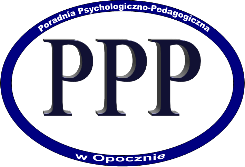 ul. Armii Krajowej 2, 26-300 Opocznotel./fax.  44/741-64-62; sekretariat@pppopoczno.plhttp://www.pppopoczno.4bip.plZAŚWIADCZENIE LEKARSKIE o stanie zdrowia ucznia dla potrzeb Poradni Psychologiczno - Pedagogicznej w Opoczniedo celów wydania opinii dotyczącej :zindywidualizowanej ścieżki realizacji obowiązkowego rocznego przygotowania przedszkolnegozindywidualizowanej ścieżki kształcenia (Dziennik Ustaw z 2017, poz. 1591) ˡImię i nazwisko ……………………………………………….…………..…… ur. …………….….......……………. Miejsce urodzenia dziecka ………………………………….……………..……….………....……………………….. Nr PESEL (dziecka)  Miejsce zamieszkania …………………………………………………..………………………………………...……. Pozostaje pod opieką Poradni Specjalistycznej (jakiej?) ...…………………….……………….…………..…...……... ………………………………………………………………….………………....…od ………….……………….…... 1. Stan zdrowia - choroba główna i choroby współwystępujące: ………………………………………………………………………………………………………………………………………………………………………………………………………………………………………………………………………………………………………………………………………………………………………………………………………………………………………………………………………………………………………………………………………………………………………………………………………………………………………………………………………………………………………………2. Wpływ przebiegu choroby na funkcjonowanie ucznia w przedszkolu / szkole: ˡ(w tym ograniczenia wynikające z choroby)…………………………………………………………………………………………………….…………………………………………………………………………………………………….………………………………………………………………………………………………………………………………………………………………………………………………………………………………………………………………………………………………………………………………………………………………………………………………………………………………………………………………………………………………………………………………….……………………………………………………………………………………__________________                ________________	                       ________________________ [pieczęć nagłówkowa)                (miejscowość, data]                                   [pieczątka i podpis lekarza]ˡ właściwe podkreślić